Learner Observations«LearnerPortrait»«Title»«Subtitle»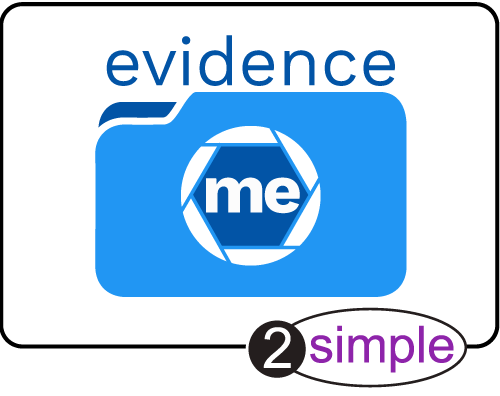 «EstablishmentName»«RangeStart:Experiences»«RangeStart:expPhotos»«»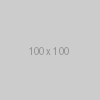 «expVideo»«RangeEnd:expPhotos»«expDate»«RangeStart:Notes»«NotesTitle»: «NotesText»«RangeEnd:Notes»Aspects contributed to by this experience:«RangeStart:Outcomes»«OutcomeArea» - «OutcomeText»
«RangeEnd:Outcomes»«RangeEnd:Experiences»